EMIRATES FUTURE INTERNATIONAL ACADEMY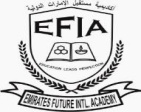 P.O.BOX 128576,MUSSAFAH,ABU DHABI,U.A.E PORTION FOR PERIODIC TEST – 1  (2018-19) GRADE- XI commerce streamSUBJECTPORTIONENGLISHLITERATURE-THE PORTRAIT OF A LADY,A PHOTOGRAPH,WE’RE NOT AFRAID TO DIE,THE VOICE OF THE RAIN,THE SUMMER OF BEAUTIFUL WHITE HORSE,THE ADDRESS.WRITING-ALL TYPES OF ADVERTISEMENTS,GRAMMAR-ERROR  EDITING AND JUMBLED WORDSACCOUNTANCYChapter-5   Accounting EquationChapter-6   vouchersChapter-8   JournalECONOMICSMICRO ECONOMICS- chapter -2 Consumer Equilibrium and Demand  STATISTICS                  chapter-4  Presentation of  DataBUSINESS STUDIESCHAPTER-1 Nature and Purpose of BusinessCHAPTER-2  Forms of  Business OrganisationMARKETINGIntroduction to marketing, Marketing EnvironmentMATHEMATICSChapters: 1, 2, 3, 4.IP1. Hardware Concepts2. Software Concepts3. Getting Started with Programming using IDE4. Programming Fundamentals5. Flow of Control